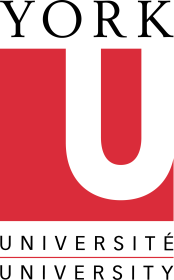 This is an online synchronous course. Interactive Zoom Session: Tuesday, 17:00-18:00 PMCourse Director:       Anton Petrenko, Ph.D. 		E-mail:	       petrenko@yorku.ca Virtual Office hours:  Scheduled by appointment Several platforms will be used in this course (e.g., eClass, zoom, etc.) through which students will interact with the course materials, the course director/TA, as well as with one another. The class will meet in voluntary zoom sessions and office hours will be conducted via zoom. Please note the following: Zoom is hosted on servers in the U.S. This includes recordings done through Zoom. If you have privacy concerns about your data, provide only your first name or a nickname when you join a session. Let the instructor know before the session about your use of nickname/first name.You will be recorded during zoom sessions. The system is configured in a way that all participants are automatically notified when a session is being recorded. You will need access to high speed internet to follow the zoom sessions and to complete your online quizzes.Additional resources and some useful links for sstudent computing information, resources and are listed here:  Student FAQs for eClass.·         Zoom@YorkU Best Practices ·         Zoom@YorkU User Reference Guide·         Computing for Students Website ·         Student Guide to eLearning at York UniversityThis course introduces students to the relevant issues in ethics and social responsibility in business via three pillars: Good management, good company and good citizenship.  After completing this course students leave equipped with conceptual tools to identify, think critically about, and resolve ethical issues at the individual, organizational, and societal levels.  To increase the awareness of the ethical dimension of business and its decision making process across all functions.To become familiar with the social standards, values, ethical principles and moral philosophy that provide criteria for decision making.The role of business ethics in the Canadian as well as global business environment and to recognize the challenges of business social responsibility.To develop critical thinking skills via the application of concepts and theories to business cases.Textbook: Text – An Introduction to Business Ethics, Joseph DesJardins, 6th  Edition. (2020), New York: McGraw-Hill/Irwin.Supplemental activities posted on the course website throughout the semester.Powerpoint slides. You are expected to prepare course material as indicated on the eClass website before the zoom class. Last date to drop course without receiving a grade: July 9th, 2021.1) Quizzes (25%):  Individual open book timed quizzesYou are expected to complete each quiz individually at your own convenience within 2 weeks. Multiple choice quizzes draw from zoom course discussions and other course material.   See the course schedule for quiz times and dates. Quiz material will come from zoom lectures, assigned readings, our textbook and are open book. Quizzes will be conducted on eClass. Quizzes are open for 2 modules and once opened you have 2 minute per question to complete each question in sequential order. In the event you miss a quiz you must provide proof of technical difficulties. The instructor will also seek information technology proof that student was online and experiencing difficulties for the 2 weeks that the quiz was open. If no proof is available, the grade will be zero as the student has had the opportunity to complete the quiz within 2 modules.2) Individual Participation (35%): Zoom sessions (5%) and Discussions (30%)This grade component is made up of 2.1. Zoom attendanceparticipation in course activities (attendance at 8 zoom lectures, 5%)2.2. Discussion forum participationparticipation in the discussion forum (2 discussions, 5% each)reflection on the discussion forum (2 reflection essays, 10% each) Zoom attendance (5%)We are in training for active engagement and professional behavior in the work force. Active engagement is a proven success factor in this course. Professional behavior is required from all students which includes attendance to meetings. Students are expected to attend and participate in zoom class meetings. Students should come to class not only having read and viewed the materials assigned for that day but also prepared to both discuss the readings. Much of the learning from the course comes from the analysis and discussion of the material.  Absences should occur only under exceptional circumstances.  Participation is based on zoom attendance.Discussion Forum (30%) Part of our course learning will be from each other via the discussion forum. Professional behavior is required from all students in the discussion forum. Discussion instructions and rubric are on our course website.This grade component is made up of participation in the discussion forum 2 discussions (5% each) submission of 2 discussion reflection essay (10% each)Discussion instructions and rubric are on our course website.The short essay assignments of 600 words each will be open-book, written assignments that cover the discussion forum questions.  Detailed instructions of how to complete and submit the assignments are included in the corresponding module. Late assignments will receive a grade of zero. Students have one week to request a reevaluation of any submitted assignment. 3) Case Analysis Assignment (40%): Group Project This grade component is made up of:Group assignment (40%)Peer assessment (possible 20% deduction)The case analysis assignment will cover all of the material in the course.   Instructions will be provided on how to submit the assignment. Late assignments and late peer assessments will be subject to a grade deduction of 5% per late day submission. This assignment will be completed in groups and the final assignment mark has two components: Final paper assignment mark worth 80% of total assignment grade and peer assessment mark worth 20% of total assignment grade. The maximum mark for your total mark is fixed at the assignment grade as marked by the instructor.  The peer assessment score confirms or reduces the overall assignment grade depending on the student performance in the group as graded by the group. This mark distribution penalizes those students who receive less than 8/10 on their combined peer assessments score. (See Final Assignment Grade Example: 80% Assignment Grade and Range of Peer Assessment Grades below.)Final Assignment Grade Example: 80% Assignment Grade and Range of Peer Assessment GradesFor example your final assignment score is 80%, depending on your peer evaluation you will receive the following grade: 5) Student conductStudents, course instructors and staff have a joint responsibility to create and maintain a welcoming and inclusive learning environment. All students are expected to conduct themselves in accordance with the Code of Student Rights and Responsibilities. Whether online or in-person, students and course instructors are expected to cultivate and sustain a professional relationship characterized by mutual respect and courtesy. In all classrooms, any disruptive and/or harassing behaviour will not be tolerated. To ensure that you adhere to the rules of the virtual classroom, please review what counts as proper ‘netiquette’ (the basic rules for communicating with others in online spaces) by consulting the student guide to e-learning. If you experience an inappropriate online incident that makes you feel unsafe or uncomfortable, please contact your course instructor immediately.GOOD MANAGEMENT: ETHICS AND RESPONSIBILITYTHE GOOD COMPANY: MANAGING ORGANIZATIONAL ETHICSGOOD CITIZENSHIP AND STAKEHOLDER MANAGEMENT:PEOPLE. PLANET. PROFITAcademic HonestyThe Faculty of Liberal Arts and Professional Studies considers breaches of the Senate Policy on Academic Honesty to be serious matters. To quote the Senate Policy on Academic Honesty. The Policy on Academic Honesty is an affirmation and clarification for members of the University of the general obligation to maintain the highest standards of academic honesty. As a clear sense of academic honesty and responsibility is fundamental to good scholarship, the policy recognizes the general responsibility of all faculty members to foster acceptable standards of academic conduct and of the student to be mindful of and abide by such standards. Suspected breaches of academic honesty will be investigated and charges shall be laid if reasonable and probable grounds exist.Students who engage in academic dishonesty can be subject to disciplinary action under the Senate Policy on Academic Honesty. Lack of familiarity with the Senate Policy and Guidelines on Academic Honesty does not constitute a defense against their application. Some academic offences can also constitute offences under the Criminal Code of Canada, which means that you, as a student, may also be subject to criminal charges. Students should review the York Academic Honesty policy for themselves at:
http://www.yorku.ca/secretariat/policies/document.php?document=69Students might also wish to review the interactive on-line Tutorial for students on academic integrity, at: http://www.yorku.ca/tutorial/academic_integrity/ As a student at York University, you have a responsibility to not only understand, but also play an important part in upholding the integrity of the academic experience. The Faculty of Liberal Arts and Professional Studies at York University supports the International Center for Academic Integrity’s definition of academic integrity. That is, you will be committed to acting in all academic matters, even in the face of adversity, with honesty, trust, fairness, courage, respect and responsibility.How can you demonstrate academic integrity in the completion of your course?Respect the ideas of others: Your course work should represent your own knowledge and ideas. You should not falsely claim credit for ideas that are not your own, by presenting another’s work as yours. If you are quoting, paraphrasing, or summarizing another person’s work in order to support your own ideas, identify the work and the author through proper citation practices. For more information about how to cite properly, use the Student Papers and Academic Research Kit (SPARK). You can improve your writing, research, and personal learning abilities through the Learning Commons.Respect your peers: Know when you are allowed to collaborate. Ask your instructor about what group work entails when it comes to the sharing of work. In test situations and assignments, don’t steal or give answers to your peers. Cheating and aiding in a breach of academic honesty are both against York University’s academic honesty policy.Respect your course instructor(s): Understand what the instructors are asking of you in class, in assignments, and in exams. If you are unsure, ask your professor or teaching assistant. They are committed to making you feel supported, and want to assess you fairly and with integrity. Please do not submit the same piece of work for more than one course without your instructor’s permission.Respect yourself: When you act with integrity, you know that your work is yours and yours alone. You do not allow others to impersonate you on tests and exams. You do not buy or otherwise obtain term papers or assignments. You do the work. As a result, you know that you earned the grades that you receive, so you can be proud of your York degree. By acting with integrity in your course work, you are also practicing a valuable professional skill that is important in all workplaces.Take responsibility: If you have acted in an academically dishonest way, you can demonstrate courage and take responsibility for your mistake. You can admit your mistake to your course instructor as soon as possible.TurnitinTo promote academic integrity in this course, students will be normally required to submit their written assignments to Turnitin (via the course eClass) for a review of textual similarity and the detection of possible plagiarism. In so doing, students will allow their material to be included as source documents in the Turnitin.com reference database, where they will be used only for the purpose of detecting plagiarism. The terms that apply to the University’s use of the Turnitin service are described on the Turnitin.com website.Religious AccommodationYork University is committed to respecting the religious beliefs and practices of all members of the community, and making accommodations for observances of special significance to adherents. For more information on religious accommodation, please visit:
https://w2prod.sis.yorku.ca/Apps/WebObjects/cdm.woa/wa/regobs Academic Accommodation for Students with Disabilities
The nature and extent of accommodations shall be consistent with and supportive of the integrity of the curriculum and of the academic standards of programs or courses. Provided that students have given sufficient notice about their accommodation needs, instructors shall take reasonable steps to accommodate these needs in a manner consistent with the guidelines established hereunder. For more information please visit the Disabilities Services website at http://www.yorku.ca/cds/
During regular course delivery York’s disabilities offices and the Registrar’s Office work in partnership to support alternate exam and test accommodation services for students with disabilities at the Keele campus. For more information on alternate exams and tests please visit http://www.yorku.ca/altexams/  Please note that with the move to an online/virtual learning environment, accommodated tests and exams will not be coordinated by Alternate Exam & Test Scheduling during the term. Instead, test and exam accommodations, such as additional time, will need to be put in place by course instructors. Please let the course instructor(s) know as early as possible in the term if you anticipate requiring academic accommodation, so that your accommodation needs can be discussed and considered within the context of this course.Your course may involve the use of Zoom. Zoom is an online videoconferencing software that can be used to host lectures, tutorials or virtual office hours in real time.Please note that Zoom is hosted on servers in the U.S. Zoom meeting content (e.g., video, audio and text chat) has been restricted to only pass through servers in Canada and US data centres; it will not pass through international data centres, such as those in China. Although it is not possible to exclude the US data centres at this time, Zoom is developing this functionality and will implement it as soon as possible. All audio, video, screen-sharing and text content will be encrypted in transit between your device and Zoom’s servers, which will prevent unauthorized third parties from intercepting the content of your Zoom meeting. For more information, please visit Zoom at YorkU. (https://lthelp.yorku.ca/94581-zoom/zoom-meeting-etiquette).Privacy At the moment, the name you use with Zoom and metadata about how you use the application will be stored on servers outside of Canada. If you have privacy concerns, you can disable both audio and video. You can also provide only your first name or a nickname when you join a session. If you choose to rename yourself, please let your instructor or TA know immediately.You can rename yourself in 4 easy steps.After entering the Zoom meeting, click on the Participants icon at the bottom of the window.Find your name in the Participants list on the right side of the Zoom windowHover over your name and click the Rename button.Enter the name that you would like to use in the Zoom meeting, and click OK.Please note that lectures and/or tutorial sessions may be recorded so that they can be made available to students who are not able to attend class. Zoom is configured in such a way that all participants will be automatically notified when a session is being recorded. In other words, a session cannot be recorded without you knowing about it. If you do not wish to be seen or heard during a recorded session, please keep your camera and/or microphone turned off.Participation. Your course instructor will enable you to ask questions through the chat panel. Inappropriate or disrespectful language in the chat panel will not be tolerated.You may also participate through Zoom’s nonverbal feedback features. These features can be accessed by clicking on the Participants icon at the bottom of the window. Once the Participants sidebar is opened, you will see the option to Raise Hand. By clicking on Raise Hand, a blue hand will be raised. Please click on the Raise Hand button again to lower your hand once your question has been answered. You are tasked with using the various Zoom features in a responsible manner. Your course instructor and/or TA will reserve the right to remove anyone who does not behave accordingly.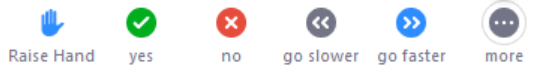 All materials prepared for ADMS 3600 at York University are the intellectual property of the Dr. Sophia Kusyk unless otherwise stated. Course materials should only be used by students enrolled in this course. This can include the following material: lecture handouts, spoken and written presentations, audio and video recordings, PowerPoint slides, as well as questions and/or solution sets for assignments, quizzes, tests and final exams, among other pieces of intellectual property. As a student in this course, you may not publish, post on an Internet site, sell, or otherwise distribute any of this work without the instructor’s express permission. Unauthorized or commercial use of these materials is strictly prohibited. Third party copyrighted materials (such as book chapters, journal articles, music, videos, etc.) have either been licensed for use in this course, or fall under an exception or limitation in Canadian copyright law. Copying this material for distribution (e.g. uploading material to a commercial third-party website, or online sharing of course material with people outside of the course) may lead to a charge of misconduct under York’s Code of Student Rights and Responsibilities and the Senate Policy on Academic Honesty. In addition, you may face legal consequences for any violation of copyright law.ONLINE COURSE DELIVERYTECHNICAL REQUIREMENTSCOURSE DESCRIPTIONLEARNING OBJECTIVESCOURSE MATERIALIMPORTANT DATESTUDENT ASSESSMENTAssignmentGrade WeightDue/date1) Quizzes25%Complete asynchronous quizzes at your own time on eClass course website anytime within the designated modules. (no quiz extensions)Quiz 1 (5%)(covers modules 1-2)Module 1-2Between May 21 (10PM) and May 23 (10PM)Quiz 2 (5%)(covers modules 3-4) Module 3-4Between June 4 (10PM) and June 6 (10PM)Quiz 3 (5%)(covers modules 5-6)anytime Module 5-6Between June 18 (10PM) and June 20 (10PM)Quiz 4 (5%)(covers modules 7-8)anytime Module 7-8Between July 16 (10PM) and July 18 (10PM)Quiz 5 (5%)(covers modules 8-9)anytime Module 9-10Between July 30 (10PM) and Aug. 1st (10PM)2) Participation    2.1. Online zoom sessions attendance (5%)5%Modules 1,2,3,4,5,7,9,10 (8 sessions)   2.2. Discussion Forum Discussion Contribution (5% each)Discussion Reflection Essay (10% each)30%Complete asynchronous discussion at your own time on eClass course website within the designated module(s). (no late submissions)Discussion 1 (5%)Discussion Reflection Essay 1 (10%)Discussion 1 (covers modules 1-3)Submit original thread May 27 (noon)Submit original reply, May 30 (noon)Submit reflection essay June 13 (1PM)Discussion 2 (5%)Discussion Reflection Essay 2 (10%)Discussion 2 (covers modules 5-7)Submit original thread July 8 (noon)Submit original reply, July 11 (noon)Submit reflection essay, July 25 (1PM)3) Final Group Case     Analysis Assignment40%Complete group project within 3 weeks. Submit online via Turnitin course website. (no late submissions)Topic due July 23 (noon)Project due August 13 (noon)Peer Assessment due August 14 (noon)TOTAL100%assignmentgradepeer   grade    final grade80%20/2080%80%10/2070%80%0/2060%CLASS SCHEDULEModulesModulesLearning JourneyMilestones                                              Module 1 Navigating a VUCA World Week of May 10thTopics:Getting ready for a VUCA WorldIntroduction for business ethics & the need for responsible/ visionary/ethical leadershipIntroduction to final group assignment EClass website onboarding: Familiarize yourself with the course & complete pledge (30 min)Read: DesJardins (2020). Chapter 1 (60 min)Read: Visser, W. (2014) The failure of CSR 1.0.  CSR 2.0: Transforming Corporate Social Responsibility.  Heidelberg: Springer.  Course Link. (pg 21-34) (30 min)Watch: It’s a VUCA world. (May 05, 2017) Deloitte.  Centre for Executive Education (CEE). (3 min)Review: Lecture slides (30 min)Review: uploaded lectureAttend: Interactive zoom Q & A. (60 min)Tuesday, May 1117:00 PM-18:00 PMSession Summary: The goal of the introductory session is to familiarize students with the course and the main reasons for learning business ethics. Session Summary: The goal of the introductory session is to familiarize students with the course and the main reasons for learning business ethics. Session Summary: The goal of the introductory session is to familiarize students with the course and the main reasons for learning business ethics.                     Module 2                    Module 2 What is good?Week of May 17th Topics:Ethical frameworksEthical reasoningWatch: Apple CEO Tim Cook on Ethical Leadership (May 20, 2013). Duke University The Fuqua School of Business Leadership Series at (3 min)Read: DesJardins (2020). Chapter 2 (60 min)Read: Hogenboom, M. Traits that make human beings unique. (July 06th, 2015). British Broadcasting Corporation. (BBC) (20 min)Review: Lecture slides (30 min)Review: uploaded lectureWatch: Apple CEO Tim Cook on Ethical Leadership (May 20, 2013). Duke University The Fuqua School of Business Leadership Series at (3 min)Read: DesJardins (2020). Chapter 2 (60 min)Read: Hogenboom, M. Traits that make human beings unique. (July 06th, 2015). British Broadcasting Corporation. (BBC) (20 min)Review: Lecture slides (30 min)Review: uploaded lectureAttend: Interactive zoom Q & A. (60 min)Tuesday, May 1817:00 PM-18:00 PMQuiz 1:Opens May 21, 10 PMCloses May 23, 10 PMSession Summary: What is ethics and morality? The session then begins to introduce several of the moral standards one can use to engage in ethical decision-making, which forms the central building block or tool of analysis for the course. We explore ethics with an in-class exercise.Session Summary: What is ethics and morality? The session then begins to introduce several of the moral standards one can use to engage in ethical decision-making, which forms the central building block or tool of analysis for the course. We explore ethics with an in-class exercise.Session Summary: What is ethics and morality? The session then begins to introduce several of the moral standards one can use to engage in ethical decision-making, which forms the central building block or tool of analysis for the course. We explore ethics with an in-class exercise.Session Summary: What is ethics and morality? The session then begins to introduce several of the moral standards one can use to engage in ethical decision-making, which forms the central building block or tool of analysis for the course. We explore ethics with an in-class exercise.                                              Module 3  Accountability &Organizational (Ir)Responsibility Week of May 24thTopics:Social responsibility theoryStakeholder theory  Accountability &Organizational (Ir)Responsibility Week of May 24thTopics:Social responsibility theoryStakeholder theory  Accountability &Organizational (Ir)Responsibility Week of May 24thTopics:Social responsibility theoryStakeholder theoryRead: DesJardins (2020) Chapter 3 (60 min)Read: Milton Friedman’s “The Social Responsibility of Business is to Increase its Profits”. (available at the library) (60 min)Read: Bonini, S. M., Mendonca, L. T. Oppenheim, J.M. (2006). When social issues become strategic. McKinsey Quarterly (2): 19-31. (30 min)Review: Lecture slides (30 min)Discussion Forum Reading: Handy, C. (2002). What’s a business for? Harvard Business Review, Dec. https://hbr.org/2002/12/whats-a-business-forReview: uploaded lectureAttend: Interactive zoom Q & A. (60 min) Tuesday, May 2517:00 PM-18:00 PMContribute to Discussion 1:Original thread by Thurs. May 27 (noon)Original reply by Sun. May 30 (noon)Attend: Interactive zoom Q & A. (60 min) Tuesday, May 2517:00 PM-18:00 PMContribute to Discussion 1:Original thread by Thurs. May 27 (noon)Original reply by Sun. May 30 (noon)Session Summary: This session moves the discussion from moral standards to the debate over the proper extent of a business firm’s obligations towards society. We assess CSR in light of several business cases.Session Summary: This session moves the discussion from moral standards to the debate over the proper extent of a business firm’s obligations towards society. We assess CSR in light of several business cases.Session Summary: This session moves the discussion from moral standards to the debate over the proper extent of a business firm’s obligations towards society. We assess CSR in light of several business cases.Session Summary: This session moves the discussion from moral standards to the debate over the proper extent of a business firm’s obligations towards society. We assess CSR in light of several business cases.Session Summary: This session moves the discussion from moral standards to the debate over the proper extent of a business firm’s obligations towards society. We assess CSR in light of several business cases.Session Summary: This session moves the discussion from moral standards to the debate over the proper extent of a business firm’s obligations towards society. We assess CSR in light of several business cases.                                           Module 4Managing by Values: Image or IdentityWeek of May 31Topics:Organizational Mission, Vision and ValuesComplianceOrganizational IdentityRead: DesJardins (2020). Chapter 4 (60 min) Prepare case: Toy Wars Velasquez, M. (1986) Business Ethics: Concepts and Cases. (20 min)Read: Lencioni, P. (2002) Make your values mean something. Harvard business review: 113-117. (30 min)Read: Pruzan, P. (2001) Corporate Reputation: Image and identity. Corporate Reputation Review (4), 50–64. (30 min)Review: Lecture slides (30 min)Discussion Forum Reading: McCoy, Bowen H. (1997). The parable of the Sadhu. Harvard Business Review, July/Jun97, (75)3: p. 2 Review: uploaded lectureAttend: Interactive zoom Q & A. (60 min) Tuesday, June 117:00 PM-18:00 PMQuiz 2:Opens June 4, 10 PMCloses June 6, 10 PMAttend: Interactive zoom Q & A. (60 min) Tuesday, June 117:00 PM-18:00 PMQuiz 2:Opens June 4, 10 PMCloses June 6, 10 PMSession Summary: In this class we explore how to CSR can be managed within an organization. The case Toy Wars demonstrates the role of structure, values and mission in steering employee behavior and we complete an in-class values audit exercise.Session Summary: In this class we explore how to CSR can be managed within an organization. The case Toy Wars demonstrates the role of structure, values and mission in steering employee behavior and we complete an in-class values audit exercise.Session Summary: In this class we explore how to CSR can be managed within an organization. The case Toy Wars demonstrates the role of structure, values and mission in steering employee behavior and we complete an in-class values audit exercise.Session Summary: In this class we explore how to CSR can be managed within an organization. The case Toy Wars demonstrates the role of structure, values and mission in steering employee behavior and we complete an in-class values audit exercise.                                              Module 5 Adding Value & institutionalizing EthicsWeek of June 7thTopics:Community EngagementSocially Responsible Investments Social Accounting Triple Bottom Line Watch: Business Roundtable Goals for changing role of corporations. (2019) (7 min)Read: Porter, M. and Kramer, M.  (2006) Strategy and society: The link between competitive advantage and corporate social responsibility. Harvard Business Review 84 (12): December. (available at the library) (30 min)Watch: Smartest Guys in the Room (2006,trailer). Magnolia Pictures (2 min) for in class case discussion.Explore: The Global Reporting Initiative (GRI). (N/A current) https://www.globalreporting.org (15 min)Review: Lecture slides (30 min)Review: uploaded lectureWatch: Business Roundtable Goals for changing role of corporations. (2019) (7 min)Read: Porter, M. and Kramer, M.  (2006) Strategy and society: The link between competitive advantage and corporate social responsibility. Harvard Business Review 84 (12): December. (available at the library) (30 min)Watch: Smartest Guys in the Room (2006,trailer). Magnolia Pictures (2 min) for in class case discussion.Explore: The Global Reporting Initiative (GRI). (N/A current) https://www.globalreporting.org (15 min)Review: Lecture slides (30 min)Review: uploaded lectureAttend: Interactive zoom Q & A. (60 min) Tuesday, June 817:00 PM-18:00 PMSubmit Discussion Reflection Essay 1:Sunday, June 13, 1PMAttend: Interactive zoom Q & A. (60 min) Tuesday, June 817:00 PM-18:00 PMSubmit Discussion Reflection Essay 1:Sunday, June 13, 1PMSession Summary: In this class we explore how to CSR can be managed within an organization for value creation beyond shareholders towards stakeholders. In particular we will look how ownership can evolve to corporate citizenship.Session Summary: In this class we explore how to CSR can be managed within an organization for value creation beyond shareholders towards stakeholders. In particular we will look how ownership can evolve to corporate citizenship.Session Summary: In this class we explore how to CSR can be managed within an organization for value creation beyond shareholders towards stakeholders. In particular we will look how ownership can evolve to corporate citizenship.Session Summary: In this class we explore how to CSR can be managed within an organization for value creation beyond shareholders towards stakeholders. In particular we will look how ownership can evolve to corporate citizenship.Session Summary: In this class we explore how to CSR can be managed within an organization for value creation beyond shareholders towards stakeholders. In particular we will look how ownership can evolve to corporate citizenship.                                 Module 6Market Place: Protection & MarketingWeek of June 14thTopics:Product recalls Marketing ethicsRead: DesJardins Textbook (2020) Chapter 8 (60 min)Read: DesJardins Textbook (2020) Chapter 9 (60 min)Complete: Interactive on-line module with activities. See power point slides for embedded activities. (90 min)Review: uploaded lectureAttend: Interactive zoom Q & A. (60 min) Tuesday, June 1517:00 PM-18:00 PMQuiz 3:Opens June 18, 10 PMCloses June 20, 10 PMSession Summary: This fully remote interactive online session covers ethical issues involved in marketing products and services to consumers with case examples. Various positions on manufacturer’s obligations are presented, including the contract view (i.e., buyer beware), due care (i.e., seller take care), or social cost (i.e., seller beware).  Session Summary: This fully remote interactive online session covers ethical issues involved in marketing products and services to consumers with case examples. Various positions on manufacturer’s obligations are presented, including the contract view (i.e., buyer beware), due care (i.e., seller take care), or social cost (i.e., seller beware).  Session Summary: This fully remote interactive online session covers ethical issues involved in marketing products and services to consumers with case examples. Various positions on manufacturer’s obligations are presented, including the contract view (i.e., buyer beware), due care (i.e., seller take care), or social cost (i.e., seller beware).  READING WEEK: June 22-25                                           Module 7Employee Duties: Professional ObligationsWeek of July 5thTopics:Greed and conflicts of interestInsider tradingTheft and fraudWhistle-blowingRead: DesJardins (2020) Chapter 7 Textbook (60 min)Watch: Subprime. Crisis in a nutshell – 2008, Financial meltdown explained. January 13, 2014. (12 min)Watch: Jewish Learning Institute (JLI). (Jan. 13, 2012) The Ethics of Insider Trading. Money Matters Lesson One Preview. (3 min)Review: Lecture slides (30 min)Review: uploaded lectureAttend: Interactive zoom Q & A. (60 min) Tuesday, July 617:00 PM-18:00 PMContribute to Discussion 1:Original thread by Thurs. July 8th (noon)Original reply by Sun. July 11 (noon)Session Summary: In this session we cover employee obligations when confronted with conflict of interest and corporate crime.   Session Summary: In this session we cover employee obligations when confronted with conflict of interest and corporate crime.   Session Summary: In this session we cover employee obligations when confronted with conflict of interest and corporate crime.                          Module 8 EmployeeRightsWeek of July 12thTopics:Discrimination and harassmentPrivacyHealth and safetyRead: DesJardins Textbook (2020) Chapter 6 (60 min)Read: DesJardins Textbook (2020) Chapter 11 (60 min)Review: Lecture slides (30 min)Review: uploaded lectureAttend: Interactive zoom Q & A. (60 min) Tuesday, July 1317:00 PM-18:00 PMQuiz 4:Opens July 16, 10 PMCloses July 18, 10 PMSession Summary: This session deals with the rights of employees from an ethical perspective and covers important topics including discrimination, sexual harassment, right to health and safety of employees and work-life balance.Session Summary: This session deals with the rights of employees from an ethical perspective and covers important topics including discrimination, sexual harassment, right to health and safety of employees and work-life balance.Session Summary: This session deals with the rights of employees from an ethical perspective and covers important topics including discrimination, sexual harassment, right to health and safety of employees and work-life balance.                                          Module 9Global Business Ethics Week of July 19thTopics:International business ethics Corruption Human rights and supply chain management Read: DesJardins 92020) Chapter 12 Textbook (60 min)Watch: Source: FCPA compliance. FCPA Video Training Series: Episode 1. Featuring Tom Fox. Jan 14, 2014 (6 min) Watch: The 2 Euro T-Shirt - A Social Experiment (2015)  Fashion Revolution. (2min)Review case: Charles Veillon, S.A. (A).  Sharp Paine, L. (2007) Harvard Business School Case. 9-307-002.  (Case summary available on course website) (10 min)Review: Lecture slides (30 min)Review: uploaded lectureAttend: Interactive zoom Q & A. (60 min) Tuesday, July 2017:00 PM-18:00 PMSubmit Discussion Reflection Essay 2:Sunday, July 25, 1PMGroup Project:Submit project company/issue topic proposal. Friday, July 23rd (noon)Session Summary: In this session we cover employee obligations when confronted with conflict of interest and corporate crime.   Session Summary: In this session we cover employee obligations when confronted with conflict of interest and corporate crime.   Session Summary: In this session we cover employee obligations when confronted with conflict of interest and corporate crime.                                            Module 10Planet:Sustainable OrganizationsWeek of July 26th Topics:Homocentric vs. Eco-centric viewBusiness and the natural environmentWatch: An inconvenient Truth The Sequel. (2017) Paramount Pictures Trailer. (5 min)Read: DesJardins (2020) Textbook. Chapter 10 (60 min) Read: Pielke, R. (Oct 27, 2019) Forbes. The World Is Not Going To Halve Carbon Emissions By 2030, So Now What?  (20 min)Review Case: AES Global Values. Sharp Paine, L. (2000) Harvard Business School Case. 9-307-002. (Case summary available on course website.) (10 min)Review: Lecture slides (30 min)Review: uploaded lectureAttend: Interactive zoom Q & A. (60 min) Tuesday, July 2717:00 PM-18:00 PMQuiz 5:Opens July 30, 10 PMCloses Aug. 1st, 10 PMSession Summary: This session focuses on the strategic opportunities of resource management and interrelated ethical choices. It also deals with the concept of our environmental footprint and how new choices for sustainability offer a new horizon of business options.Session Summary: This session focuses on the strategic opportunities of resource management and interrelated ethical choices. It also deals with the concept of our environmental footprint and how new choices for sustainability offer a new horizon of business options.Session Summary: This session focuses on the strategic opportunities of resource management and interrelated ethical choices. It also deals with the concept of our environmental footprint and how new choices for sustainability offer a new horizon of business options.Modules 11- 12In GOODCompany?Weeks of August 2-13thGroup Project: Work on your group project.Submit: Group Project Friday August 13th, 1PMSubmit: Peer Assessment Friday August 13th, 1PMRELEVANT UNIVERSITY REGULATIONSNOTICE REGARDING ZOOM MEETINGSINTELLECTUAL PROPERTY NOTICE